IMLS Public Library – Compare Public Libraries toolThe Institute of Museum and Library Services is responsible for reporting annually about public libraries in the US. State Libraries serve as the local data reporting agent, adding specific state questions to those adopted for the national data reporting.Collection happens at the state level at the end of the library fiscal year – this varies in every state, and some states deal with multiple fiscal years.The State Library edits the data, then reports it to IMLS. IMLS then reviews the data, imputes for missing values (item level non-response) to establish state and national estimates – per capita are the most typical that you might use.The data are then reported in a Compare tool, as well as data sets and a narrative report with tables.The demonstration and exercises today will focus on the Compare tool.The Compare Public Libraries tool can be found searching the site, or following various navigation streams:Research/data collectionResearch/data analysis tools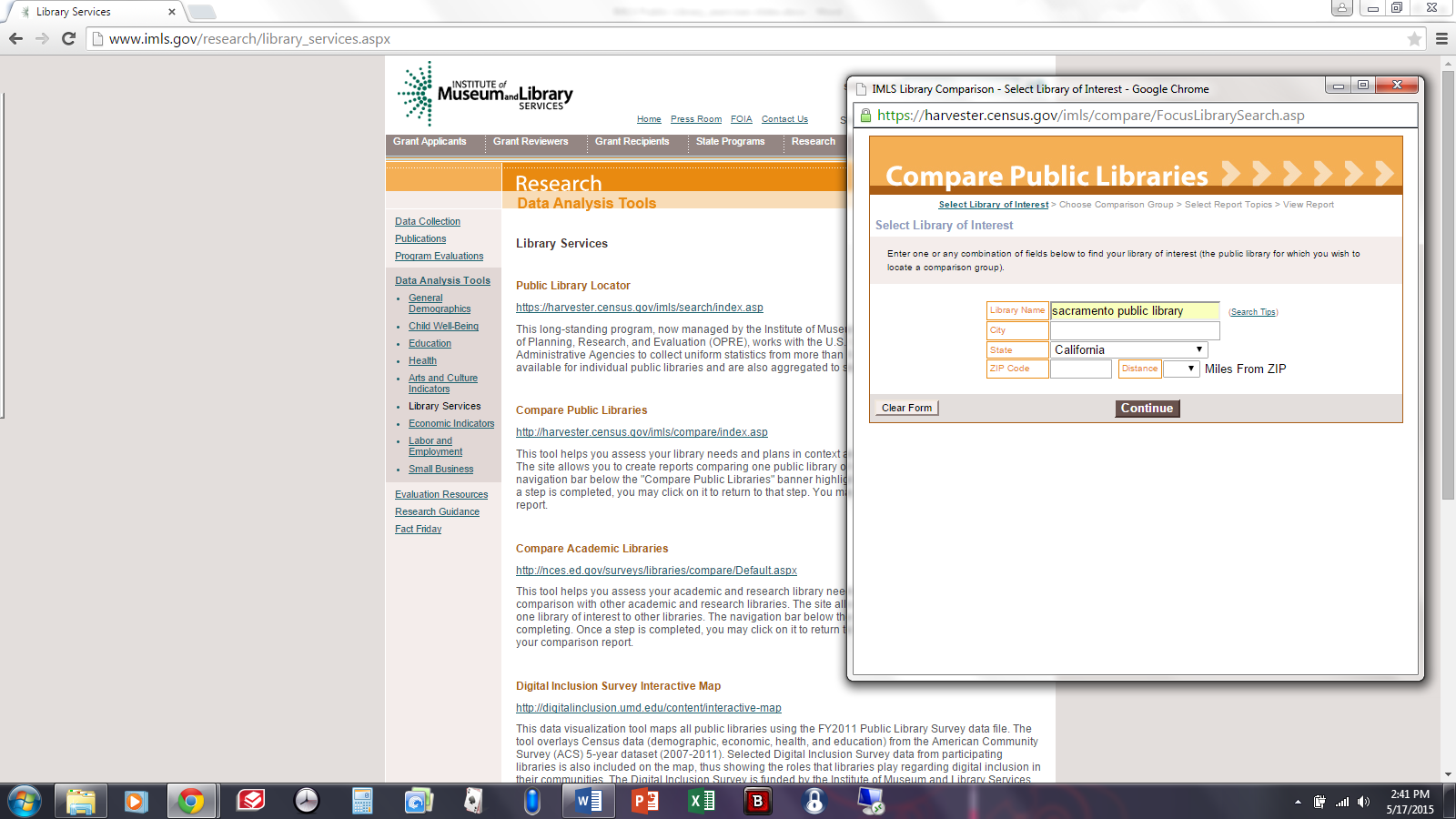 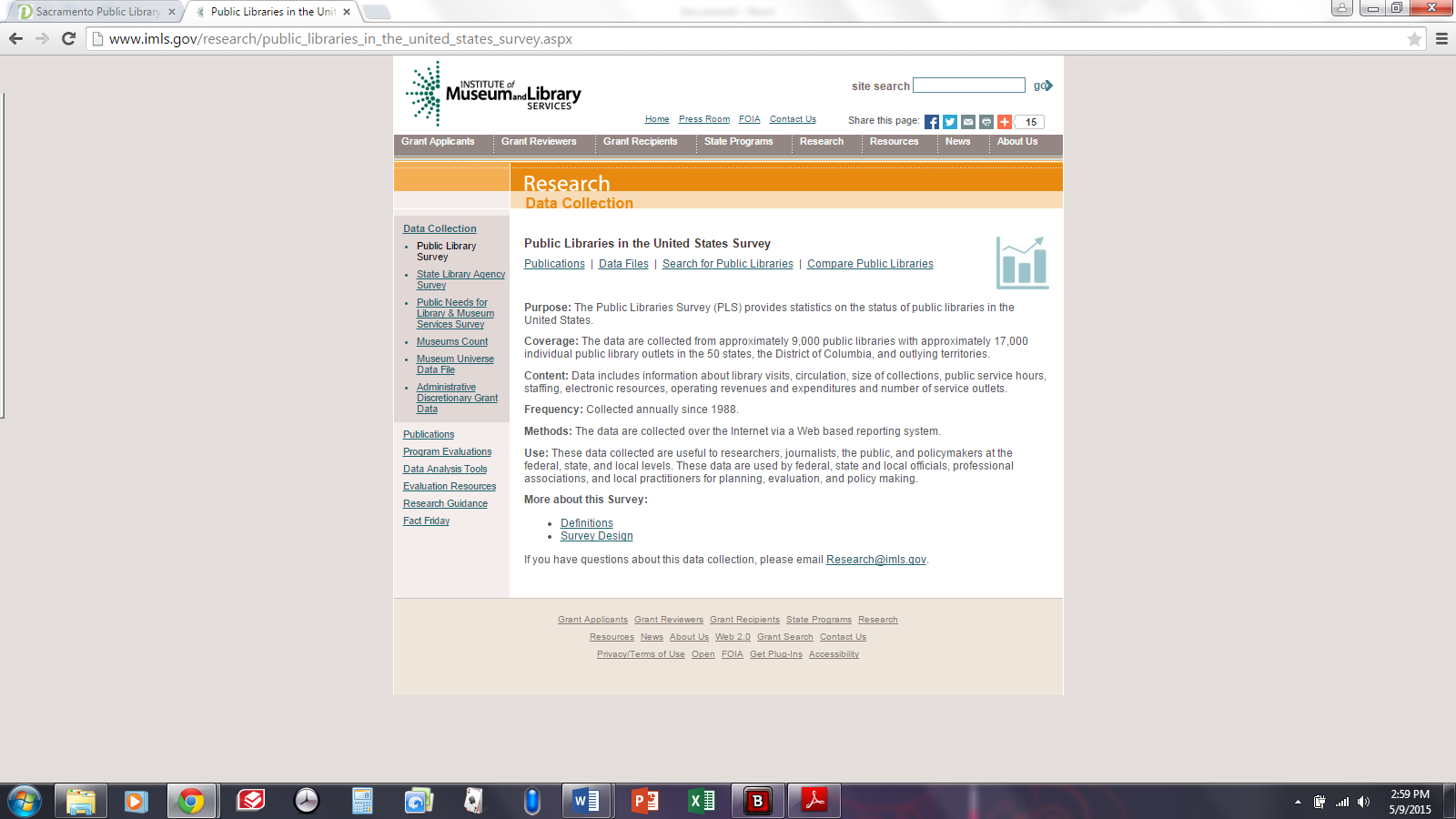 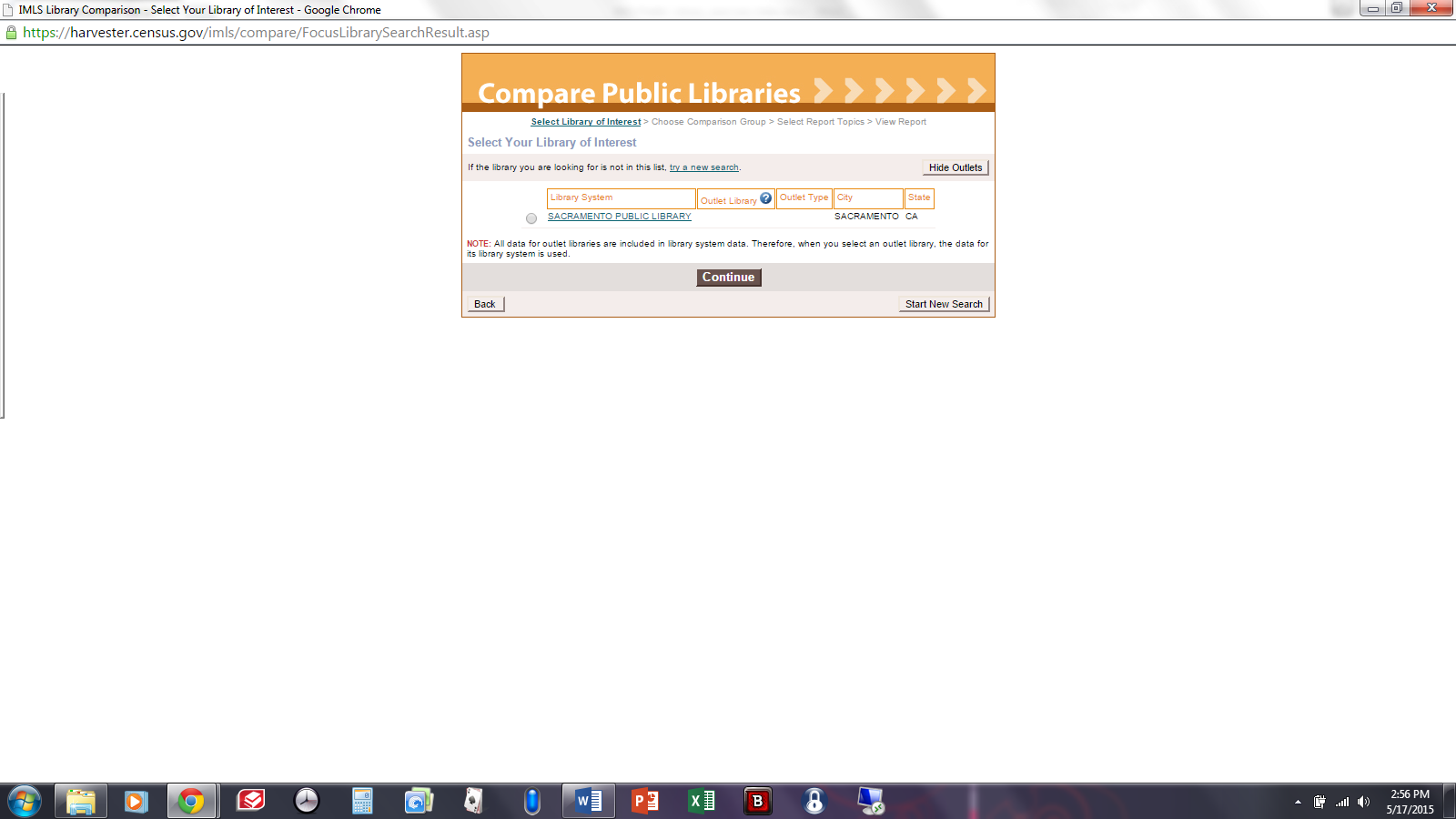 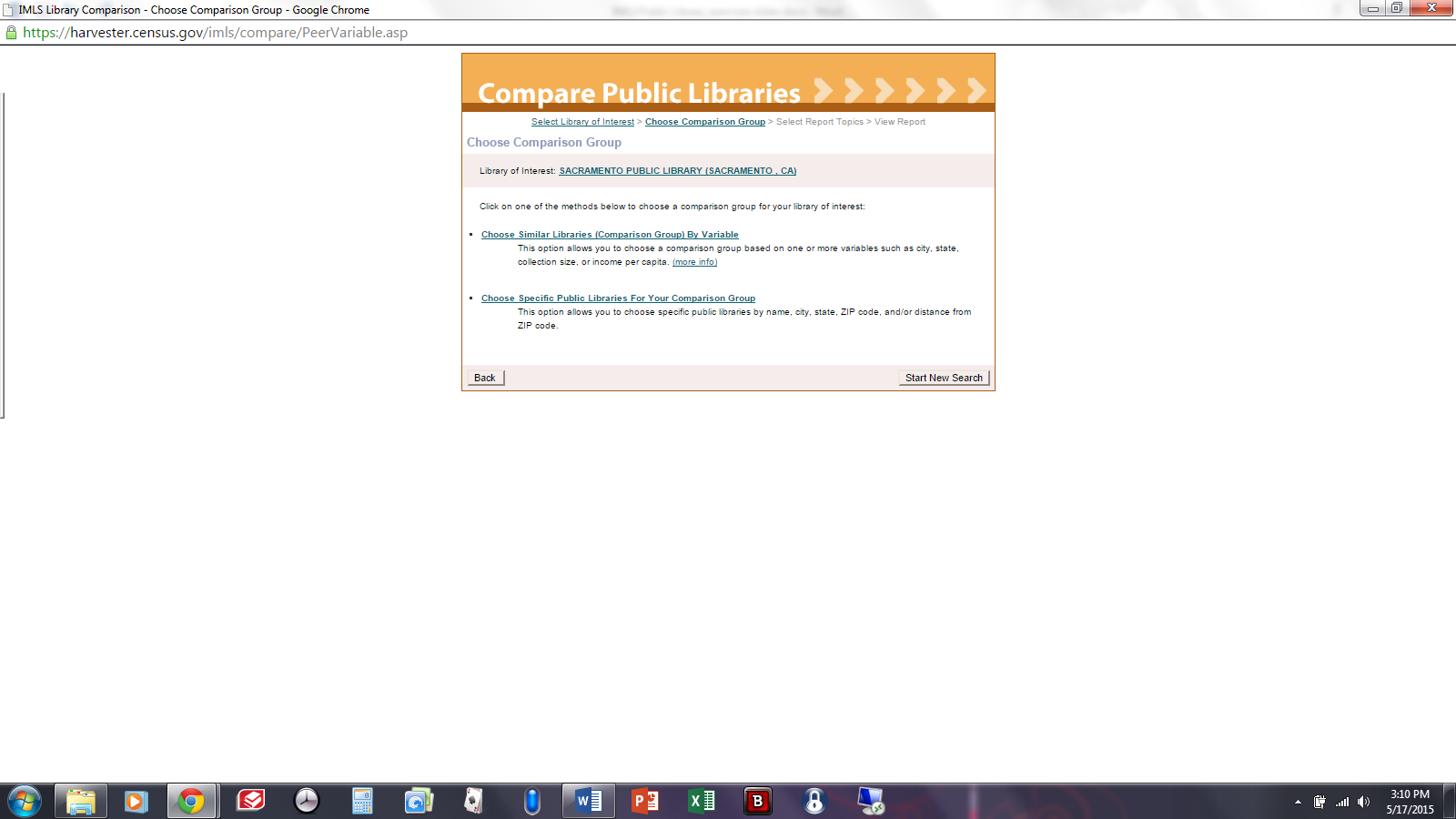 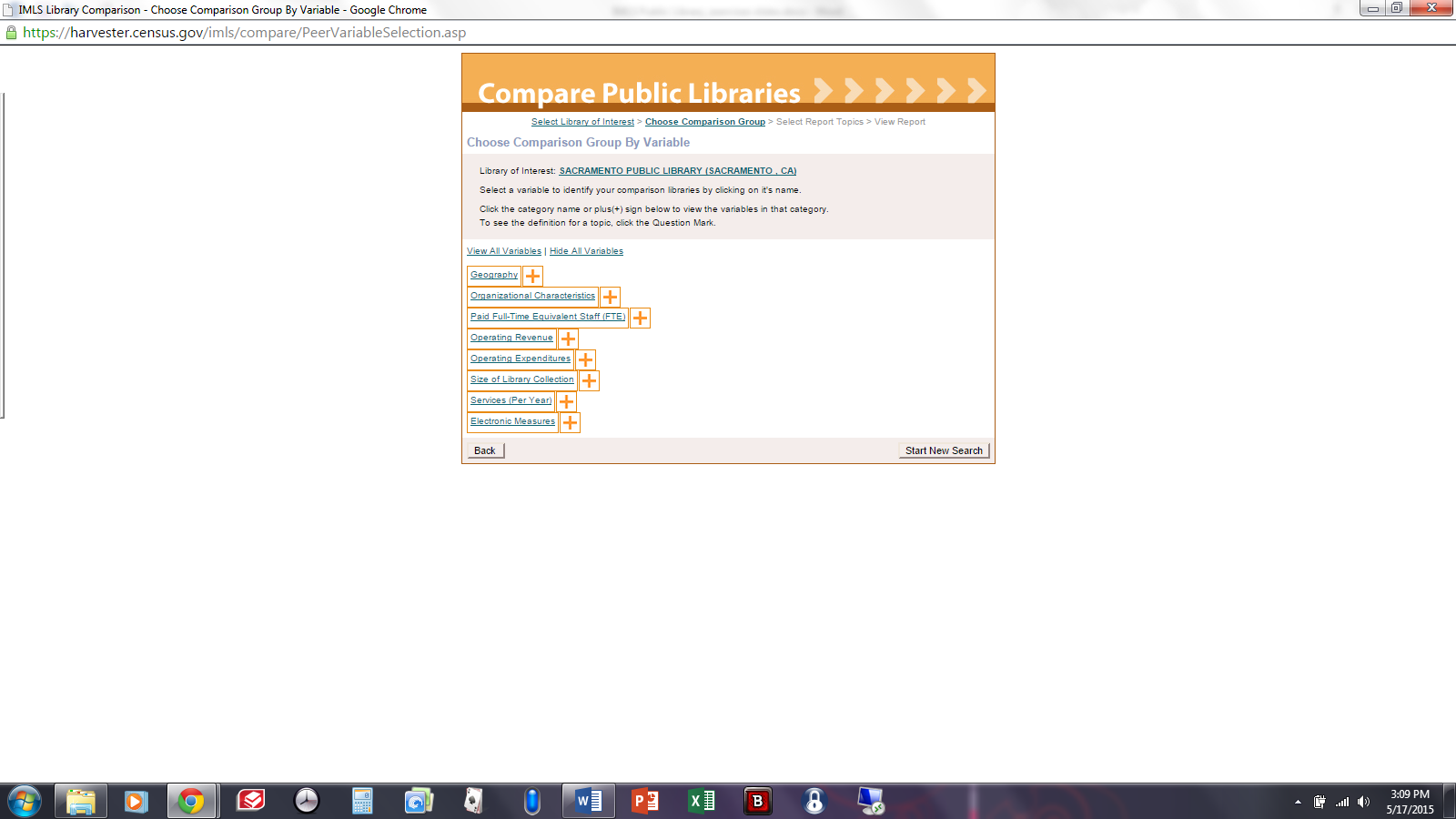 Below is an example of the variable Population of Legal Service Area for Sacramento Public Library.There are two methods presented for finding similar libraries based on this variable - Method 1 is a percentage range (plus or minus) – you can determine the percentage range. The default is 20%.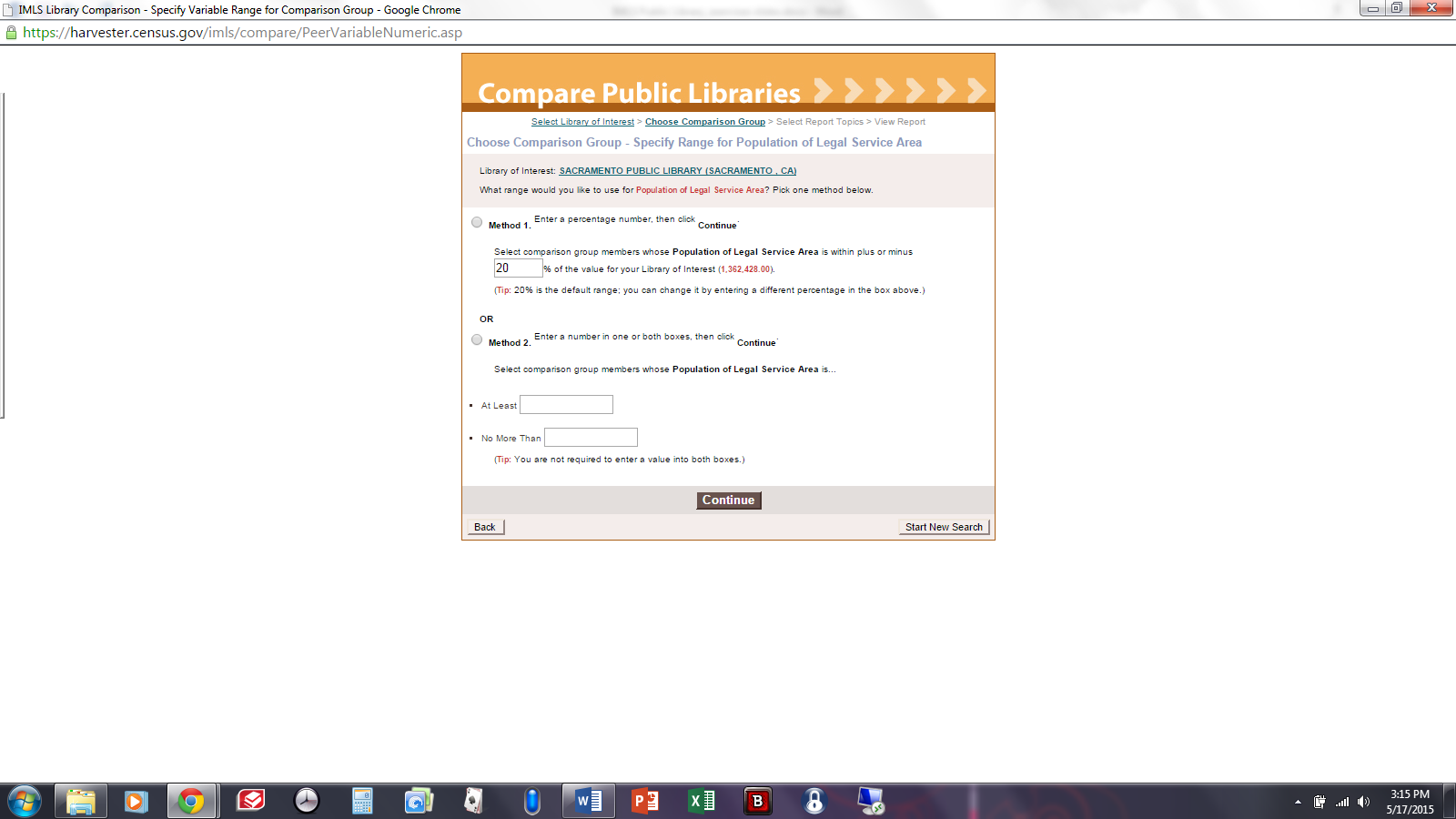 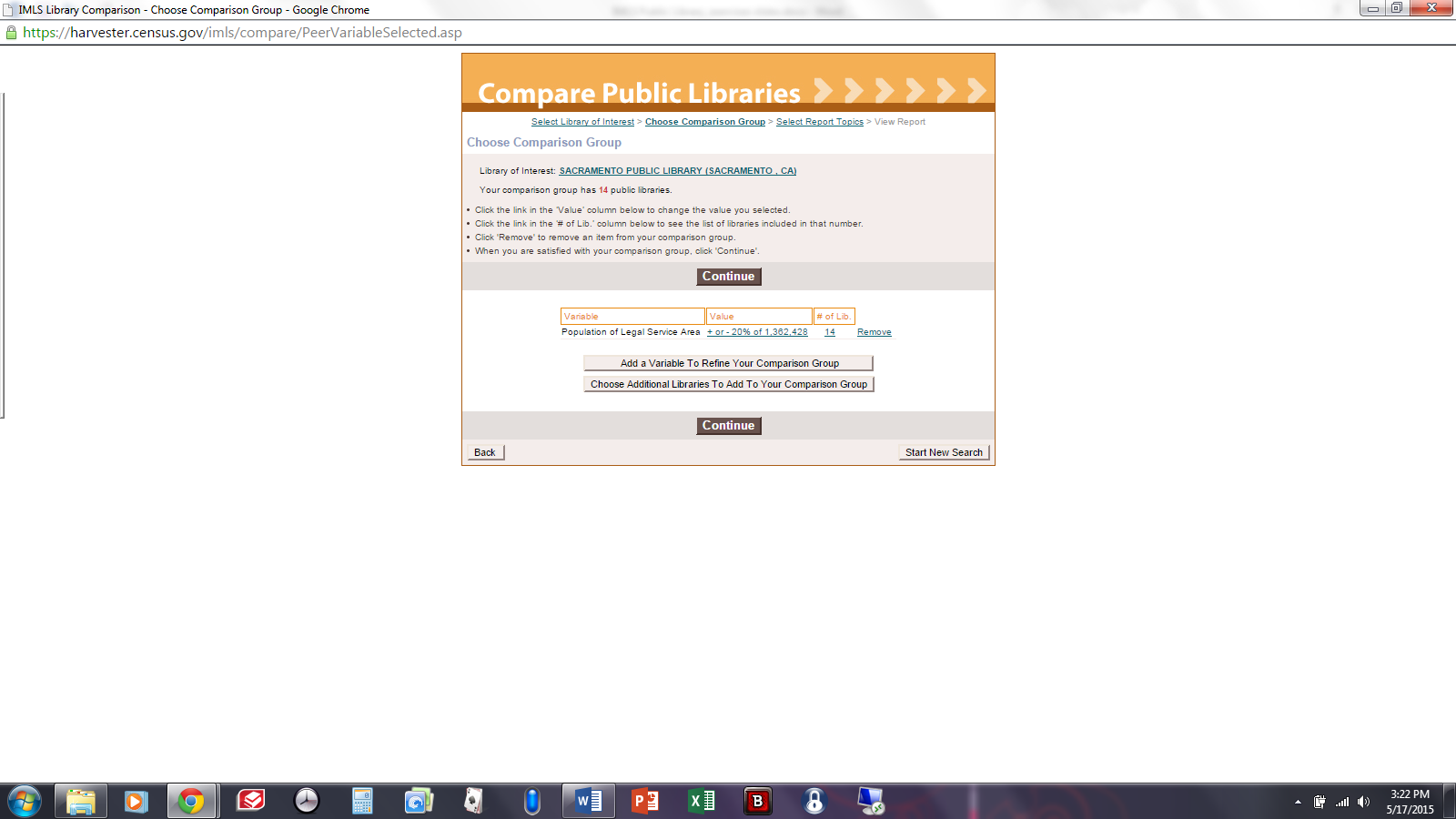 Looking at the peer group – you can click on the hyperlink for any library and see a similar summary as you saw earlier for Sacramento.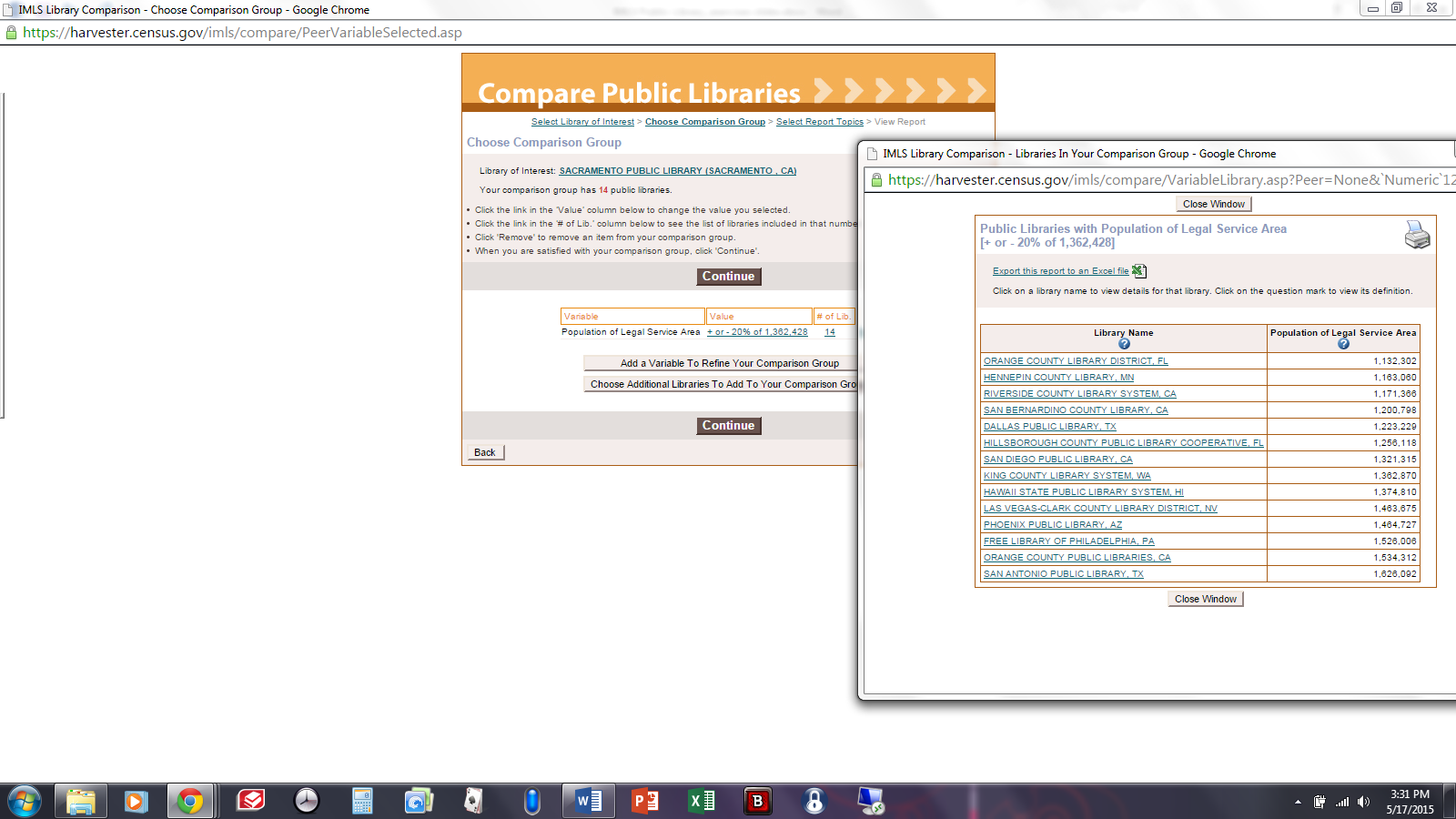 You can add variables to reduce the size of the peer group. 14 is a small enough group, so not additional variables are needed.Discussion (10 mins)Identify 2-3 data points from the IMLS results that are valuable to your planning and record in your journal.Discuss with your table group why these data points are particularly important to your planning.Discuss how you will use these data if future planning.More Skills to Learn LaterContinuing from the step of identifying a peer group within 20% of a characteristic you determined (e.g., population of legal service area, total circulation, expenditures, etc.), follow through the next exercises to run a report and become more familiar with the data for export.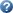 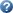 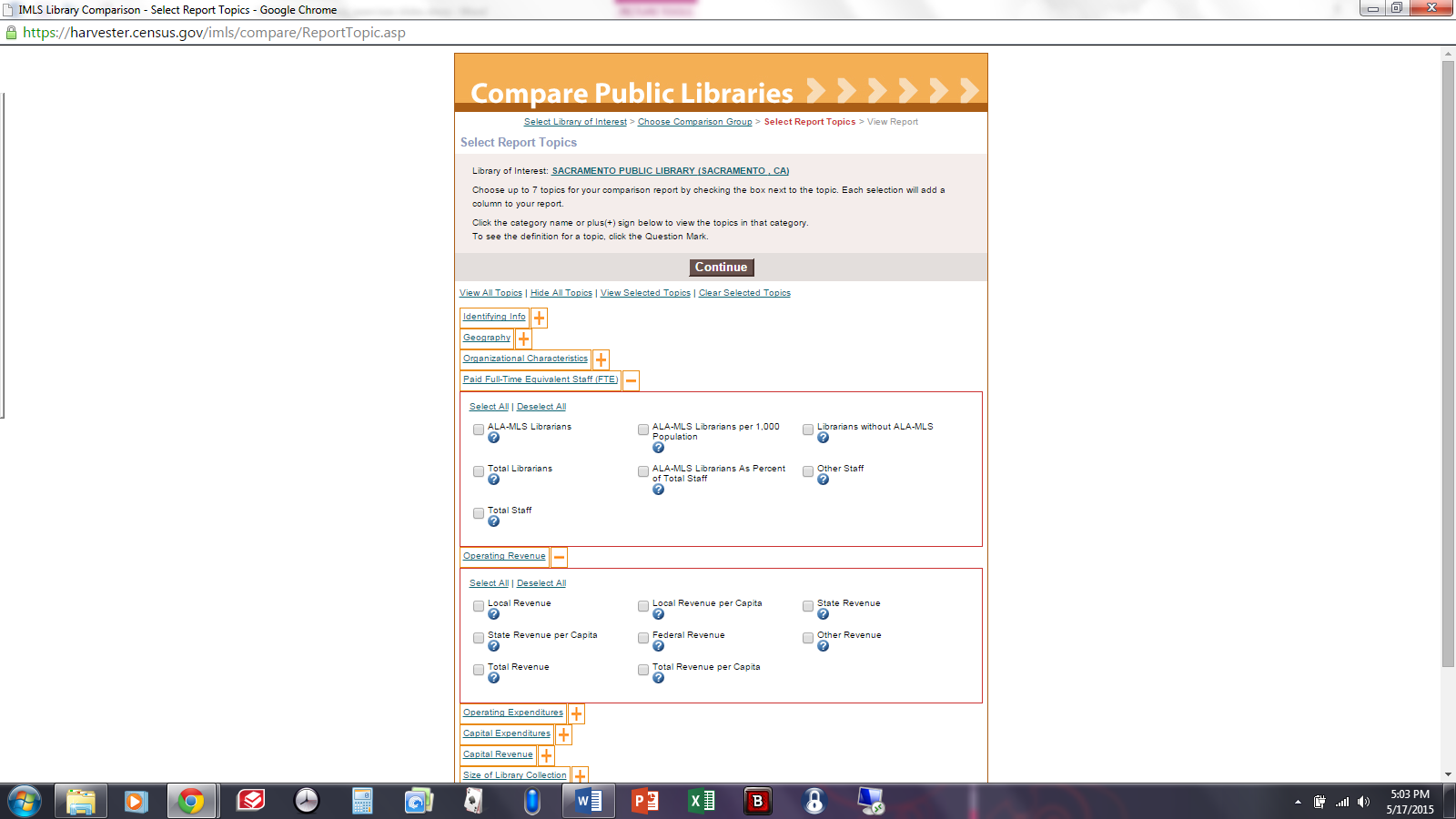 It is possible to save the search you completed, and export the search in various file formats. Within the report as presented through the Compare tool, it is possible to view graphical displays of the data you selected. Click on the graphic icon in each column.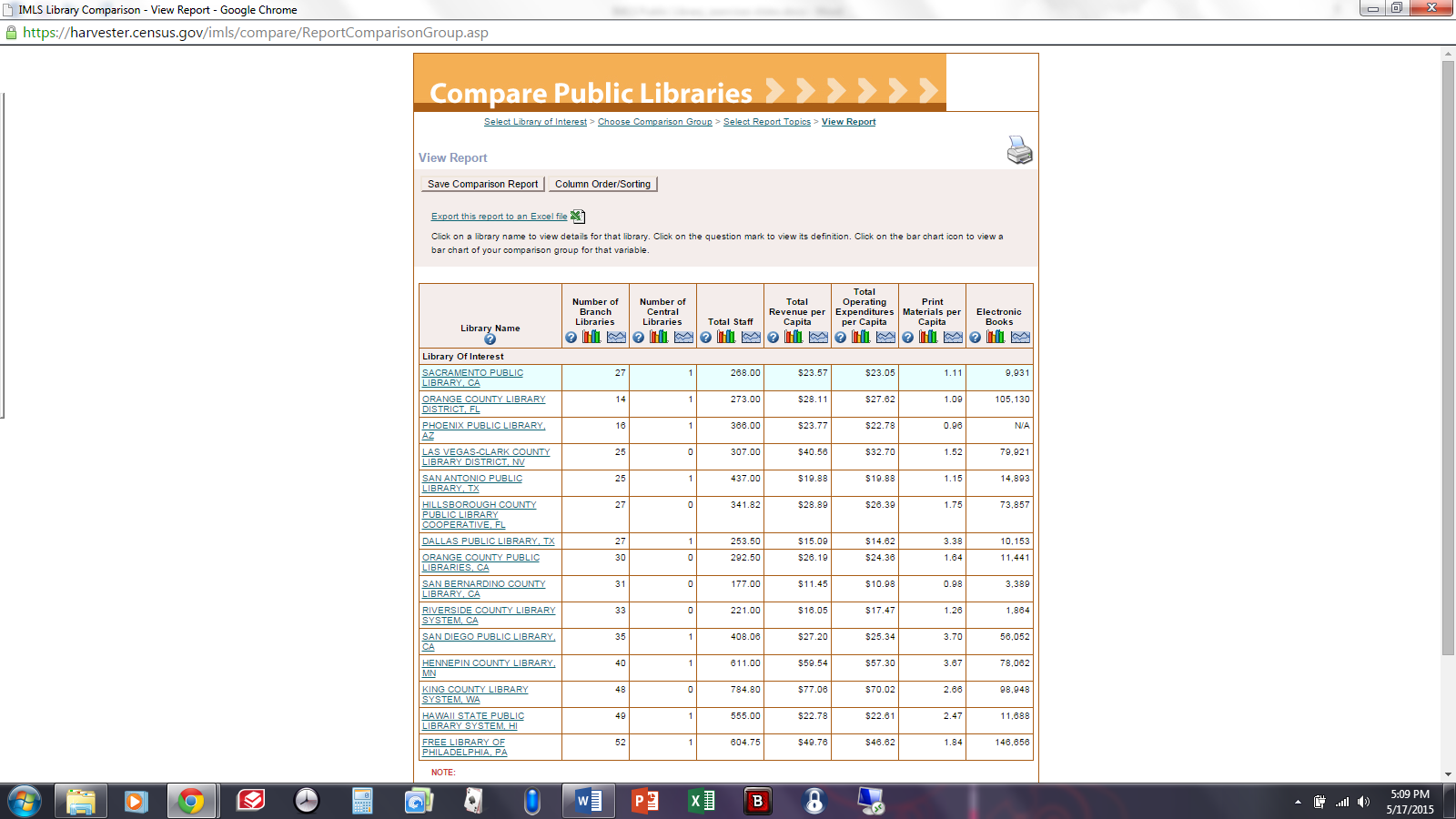 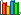 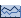 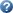 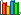 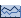 ReviewSearch your library firstSelect a variable to compare your library with othersSelect a method to develop a range against which peer libraries are identifiedExplore the peer librariesReduce the peer group size by adding variables or by decreasing the percent range for comparisonSelect topics (characteristics) to develop a peer comparison reportReview the report, refine by removing characteristics or librariesSave the report as an Excel or on the IMLS websiteQuestionsHow will you use these data for planning?Are the annual data sufficient for comparison?Were you able to develop a reliable peer group that you will use into the future?